Libru di Pace, Salvezza, Restaurazione Ancu di a Perfetta Volontà di Amore u Signore u Babbu Ahavah Adonai Ghjehova U nostru SignoreIntroduzione di l'autoriHola, mi chjamu Robert Michael Becker. Sò l'autore, è scrivu stu libru per pruvà à descriverà i dettagli di a vuluntà perfetta di Amore u Signore u Babbu. Aghju trentasei anni, è crede chì a vulintà di u Signore hè perfetta. Credu chì puderia cunvince u mo più chjucu chì a vulintà di u Signore hè perfetta. Per piacè leghjite tuttu u libru.Adurà u Signore hè qualcosa chì facciu ogni ghjornu. Credu chì aghju amparatu esattamente ciò chì u Signore ci vole à fà. Mi inchinu nantu à e mani, i ghjinochji è a fronte affirmendu a mo sottumissione è appruvazioni cù l'invucazione I Am. Dicu: Sò mentre mi inchinate nantu à e mani, i ghjinochji è a fronte.Aghju vistu u Signore nantu à u so tronu dopu ch'ellu mi cantava. Quandu eru più ghjovanu m'hà dettu di dumandà à Cristu in u mo core. Aviu circa diciassette anni quandu u Signore intrì in u mo core. Eru attaccatu da a stregoneria quandu era un picciottu, cusì u Signore chì entra in u mo vasellu hà lasciatu una putente impressione in a mo mente. U Signore hè cum'è l'acqua pura d'aria chì hè in ogni locu, in ogni locu è invisibule tutti à u stessu tempu. U Signore hè unitu cum'è unu cù u so figliolu Yeshua è Yeshua pò esse in ogni locu chì u Signore hè è si move cù a divinità.Vogliu chì u lettore apre u percorsu di a cunniscenza ch'e aghju amparatu. Credu chì ogni omu deve cunnosce sta strada di a cunniscenza. Hè u nome di u Signore in ebraicu. Aghju uni pochi di ritratti per aiutà.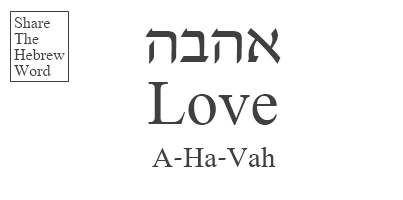 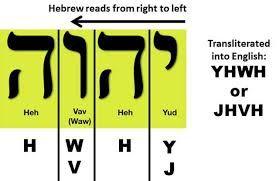 Hè scrittu in Pruverbii capitulu vinticinque versi dui chì "Hè a gloria di Diu per ammuccià una cosa; ma l'onore di i rè hè di circà una materia ". Siate un rè, signore, prete è diu. L'amore hè Ahavah, è u nome sacru scrivi Amore cù una prima sillaba mezza silenziu. Cristu hè u Rè di i rè, u Signore di i signori è u Diu di i dii. In a versione King James di a Bibbia, u testu dice: "Perchè stretta hè a porta, è stretta hè a strada, chì. conduce à a vita, è pochi sò chì a trovanu. "Credu chì quelli chì campanu a vita vera sò cum'è l'amore, chì a vita vera hè cum'è l'amore. L'amore hè putente è ci face esse super umanu in paragunà à a norma. A. U super umanu hè un diu. Cristu hè u Diu di i dii chì hè u Diu di i super umani. Per piacè, pruvate à esse un rè, signore è diu.Durante u cursu di stu libru vi spiegheraghju e cose cun un ideale cum'è "u più simplice pussibule ma micca troppu simplice". Credu chì possu finisce stu libru in pagine 100ish è copre i temi abbastanza. Avà, stu mumentu prisente, centrate a vostra mente intornu à l'Amore in voi o se l'Amore ùn hè micca in voi, invoca I Am è dumandate I Am à entre in tè per pudè cumunicà cun ellu cum'è famiglia. A filusufìa di u Regnu di i Celi, chì hè u regnu di u tronu di Diu, hè "Semu tutti fratelli è soru in a famiglia di Diu". A filusufìa cuncurrente, a filusufia chì odiu chì hè di u mondu hè "Hè tutti per elli, ognunu per u so propiu". Per piacè i mo fratelli è sorelle leghje stu libru pruvendu à cresce è amparà. Insegneraghju ciò chì hè a vulintà di u Signore è daraghju esempi. Amu u Signore è nimu ochju hà vistu, nè orechja ùn hà intesu nè hè intrutu in i cori di l'altri omi ciò chì aghju digià sperimentatu. Amu u Signore è vogliu equipà voi cù a cunniscenza per stà in difesa di a perfetta di u Signore.Chapter 1A prima cosa chì vogliu spiegà hè l'odiu è cumu campà ancu s'è l'odiu hè qualcosa chì i nostri ghjovani menti mortali sperimentanu. Hè scrittu in Luke Chapter 14 versu 26 "Se qualchissia vene à mè, è ùn odia micca u so babbu, è a mamma, è a moglia, è i zitelli, è i fratelli è e surelle, sì, è ancu a so propria vita, ùn pò esse u mo. discipulu". Questu duverebbe fà capisce chì l'odiu hè qualcosa chì i ghjusti farà. Ciò chì vogliu fà hè di esse un prete. Qualcosa cum'è "U figliolu pò fà solu ciò chì vede u so babbu fà". hè scrittu. Hè scrittu in Ghjuvanni Chapter 5 versu 19 "Allora Ghjesù li rispose è li disse: "U più sicuru, vi dicu chì u Figliolu ùn pò fà nunda da ellu stessu, ma ciò chì vede u Babbu fà; perchè tuttu ciò ch'ellu face, u Figliolu face ancu di manera simile.Cristu hè un prete di l'altissimo Diu, u Babbu. Aghju vistu à Diu u Babbu nantu à u so tronu dopu ch'ellu mi hà cantatu, è sò d'amore. Sè vo cunsumu tutti i mo frutti, ascolta i mo ore di parolla parlata è u mo album di furnizzioni di partitu nantu à "Topic Robert Michael Becker" in Youtube.com, pudete cunnosce mè da u mo fruttu. U mo puntu era chì Cristu hè un prete è s'è tù sì u so figliolu duvete esse ancu prete.Esse un prete implica parlà à l'odiu per aiutà à trattà cù l'odiu. Cristu hè un prete, è ùn duvemu micca perde u tempu di Cristu. Sì odià l'altri perchè si ricusanu di pruvà à esse perfettu, è u vostru odiu hè tale chì odiate u babbu, a mamma, a moglia, i figlioli, i fratelli è e surelle, perchè tutti ùn anu mancu pruvà à fà a vulintà di u Signore in un ogni ghjornu, vene à Cristu chì cercanu una suluzione sacerdotale à l'odiu. Dumandate à a famiglia di fà bè per voi perchè l'odiate è fà u bè à quelli chì vi odianu hè l'istruzione di Cristu in quantu à esse perfettu. Cristu hè un prete è a so struzzione sacerdotale hè di amà i vostri nemichi, fà u bè à quelli chì vi odianu, è pricà per quelli chì vi usanu è perseguite cù spite. Qualcosa cusì, s'ellu ùn hè micca esattamente ciò chì hè scrittu è hè di u Sermone nantu à a muntagna induve Cristu basamente dà un cumandamentu dissimulatu "Serete perfettu cum'è u vostru babbu in u celu hè perfettu".U mo scopu hè di spiegà l'odiu, ma vogliu spiegà a diffarenza trà un umanu fieru è un umanu umile. Odiu i peccatori orgogliosi, ùn sò micca perfetti è sò fieri di ùn esse perfetti. Sò appassiunatu cù u mo odiu è aghju pruvatu à pruvucà i peccatori orgogliosi per fà bè per mè è hè bonu per esse perfettu. U mo lyric di canzone hè "Lasciate sempre a corona di l'umile, ùn sia micca fieru di avè umiltà ..." Umile hè u cuntrariu di orgogliu è in u passatu ci era una corona di orgogliu, ma vogliu chì u futuru corona l'umile, chì tutti esse fratelli è surelle in a famiglia di Diu.Famiglia, sò commossu finu à e lacrime. I pienghje, mi piace à pienghje, u bon signore sà perchè, pienghjeria ogni ghjornu s’è pienghje ogni volta ch’e aghju pruvatu. Avemu bisognu di unità. Ammenda a vostra vita per u bene di u Regnu di i Celi chì hè statu stabilitu cù u putere è in vista chjara. Chì a filusufìa "Semu tutti i fratelli è surelle in a famiglia di Diu" prospera è esse accettata è aduttata da i ghjovani. Ci hè un grande male, ancu antilording chì si trova quandu un omu diventa un patrone è a so filusufìa in a vita hè "hè tutti per elli, ognunu per u so propiu". U mo odiu hè grande è aghju prumessu di fustigà i peccatori orgogliosi. Per piacè capiscenu, Tutta l'eternità hè in mente, è cercu di fustigà più di sei miliardi di avversari di u Signore, quelli chì ùn facenu micca a vulintà di u Signore cù a Terra è o offendenu o sustenenu l'offenda cù i tribunali, a polizia è i mercenari. Peccatori orgogliosi, sò l'offese di i peccatori chì mi facenu odià i peccatori, se un peccatore ùn era micca offensivo, probabilmente ùn odiaraghju micca u peccatore. Aghju vistu u mo babbu biologicu spruzzatu è strangolatu da a polizia. Aghju sperimentatu u mo fratellu biologicu da una altra mamma chjappata à traversu u core è i peccatori offensivi di u guvernu piglianu soldi à i salariati chì spendenu decine di millaie di dollari alimentando è prutegge l'omu chì hà uccisu intenzionalmente u mo fratellu. Ùn hà micca accidentalmente chjapputu u mo fratellu in u core, piuttostu cum'è un assassinu di Dungeons and Dragons Online.U scopu era di spiegà l'odiu. A chjama à l'azzione hè di esse zelosu è entusiasmu di una suluzione sacerdotale. Aduprate a lingua è dite à quelli chì sò odiati per fà u bè à quelli chì vi odianu, è dite à l'odiari chì Cristu hè un prete è pò aiutà à superà l'odiu ch'elli sperimentanu. L'odiu hè u cuntrariu di l'Amore è hè probabilmente a forza più putente in u mondu spirituale, ùn ci hè nunda di più distruttivu in a mo mente chì Amore u Signore chì manighja l'odiu cum'è una forza di distruzzione. Sperimentà l'odiatori hè da aspittà, ma esse perfettu. Amparate da stu libru è esse prontu à parlà. Quandu vi vede u veru odiu esse spressu, dite "Amate u Signore. Fate bè à quelli chì vi odianu. Rispittà u Signore è fà a vulintà di u Signore. U Signore ci hà urdinatu à fà u bè à quelli chì ci odianu, a so insubordinazione per disubbidire, cusì fate bè, Amore u Signore "Se pudete dì megliu per piacè dì megliu, ma quelli sò e parolle scelte destinate à empowering u parlante per distrughje l'opposizione.U peccatu hè un statu di imperfezione. I peccatori offensivi sò esseri chì offendenu, ma i so offensi ùn sò micca perfetti. U Signore hè u Babbu Perfettu, è spiegheraghju in dettagliu perchè crede chì l'offisi di u Signore sò perfetti. Cumincià cù a legalizazione di a schiavitù trà i santi. Hè veru chì u Signore hà legalizatu i santi chì compranu i peccatori cum'è schiavi in u passatu. Cristu hè a Roccia, u fundamentu sicuru nantu à quale duvemu custruisce a nostra casa, è l'arma di l'offenda chì aghju lanciatu. Ascolta a parolla di Cristu, u Rock. Hè scrittu in Ghjuvanni capitulu 8 verse 34 Ghjesù li rispose: "U più sicuru, vi dicu chì quellu chì commette u peccatu hè schiavu di u peccatu".U Signore hà legalizatu i santi chì compranu i peccatori perchè u Signore sapia chì i peccatori eranu schiavi di u peccatu, cusì amate u Signore. Per piacè esse prontu à parlà. Aduprate u Signore cum'è un'arma di offense è un fundamentu sicuru. Cristu hè vinutu à rializà è perfezziona a Legge. Spiegheraghju l'altri offese di u Signore è dimustrà chì Cristu hà perfezionatu l'offenda. Ùn siate micca schiavu di i peccati di u passatu, piuttostu aduprà stu libru per amparà a vuluntà perfetta di u Babbu. Aghju vistu Obama dislike u Signore, forse forte, dicendu chì u sermone nantu à a muntagna ùn hè micca accettatu da u dipartimentu di difesa è a lapidazione di i zitelli è l'esclavità rende a Bibbia micca adattata per u guvernu. Amu u Signore è spiegheraghju a lege perfetta.A cunniscenza primaria di stu capitulu hè di capisce l'odiu, è preparate per parlà à l'odiatori è per circà u Signore quandu odiate. Dì à quelli chì odiate è à quelli chì sò odiati per fà u bè à quelli chì vi odianu, chì Cristu ci hà dettu è hè insubordinazione di disubbidì l'istruzzioni di u Signore. Quandu si parla di dì à l'altri di fà a vulintà di u Signore, dite "amare u Signore" e parolle sò à tempu un cumandamentu imperativu è una invucazione di u santu nome di u Signore. Ùn dì micca amate u Signore in vain, è ùn pigliate micca u nome Amore u Signore in vain.Prima di leghje u prossimu capitulu, Per piacè meditate, cuntemplate, pensate, cunsiderà, ecc. Preparate per dumandà à quelli chì odià di fà u bè perchè odiate è vulete amà invece. Inoltre, pensate à quelli chì sò intimi cun voi. Vi dumandu di esse un prete, se qualchissia chì site intimu odia, sparghje a cunniscenza chì l'odiari duveranu andà à Cristu per aiutu cù l'odiu è quelli chì sò odiati duveranu fà bè à quelli chì l'odianu hè sacerdotale. Vi dumandu di esse prete, rè, signore è diu. Ùn vogliu micca dì a stessa cosa una volta è una volta per centinaie di pagine. L'odiu hè probabilmente a forza spirituale più forte è simu tutti ghjovani in a mo mente. Ti amu i mo fratelli è sorelle, per piacè vede a visione di tutti quelli chì vivenu guidati da a filusufia "Semu fratelli è sorelle in a famiglia di Diu".Capitulu 2U mo scopu per stu capitulu hè di indirizzà direttamente e duie cose chì unu di l'esseri umani più putenti di a Terra dispiace, forse fermamente, u Signore per via di. Una di e cose era a schiavitù, è aghju digià spiegatu cumu hè perfetta per i santi per cumprà i peccatori. I peccatori sò schiavi di u peccatu, è hè megliu esse un schiavu di i santi chè un schiavu di u peccatu. U Signore hà permessu à i santi per cumprà i schiavi di u peccatu, perchè hè perfettu per pudè fà chì un schiavu di u peccatu diventerà perfettu. Aghju affirmatu chì l'esseri umani anu u liberu arbitru, sò assai stupidi è ghjovani, è ci sò esseri chì ùn eranu micca santi chì anu acquistatu schiavi in u passatu. Vi dumandu à avè a maturità è u rispettu per affirmà u Signore Amore a vulintà di u Babbu hè Perfetta è vi aiuteraghju à fà quessa cù stu libru.I nomi santi sò Ghjehova, Jahvè è Ahava; u nome eternu hè I Am. Ghjehova hè a realità suprema o ultima. Yahweh hè a forza di e forze. Ahavah hè Amore. A realità suprema hè l'esseri umani chì anu u liberu arbitru è s'inchinanu volontariamente in sottumissione è appruvazioni di Ahavah u Signore Ghjehova u nostru Yahweh è affirmannu a so sottumissione è appruvazioni cù l'invocazione I Am. E persone sò ghjovani è ùn anu micca l'esperienza è a scola per capiscenu perchè u Signore hè perfettu, è face chì i ghjovani à amparà perchè u Signore hè perfettu è à pruvà à esse perfettu ancu ciò ch'e aghju pruvatu à fà. A realità Suprema hè chì i ghjovani mortali anu arbitru liberu è pruvate à esse perfetti di a so propria vuluntà. Hè ciò chì hè Supremu, se mancate di rispettu à a Realità Suprema, ciò chì hè supremu diventa ultimu. Questa hè a realità di Hell Explained. Sì disrespect u Signore, u Signore hè l'ultimu è u megliu chì vi sperienze. Cristu hè vinutu cum'è un ponte di ritornu à u Signore, è Ellu vole chì i peccatori si repentinu è tornanu à a realità suprema. Pudemu esse un custituente di a Realità Suprema perchè Cristu ci hà furnitu l'uppurtunità per via di l'espiazione. Cristu hè vinutu à chjamà i peccatori à u pentimentu è à una nova vita cum'è un custituente di a realità suprema. Aghju un ritrattu ch'e aghju fattu chì vogliu vede è spiegà.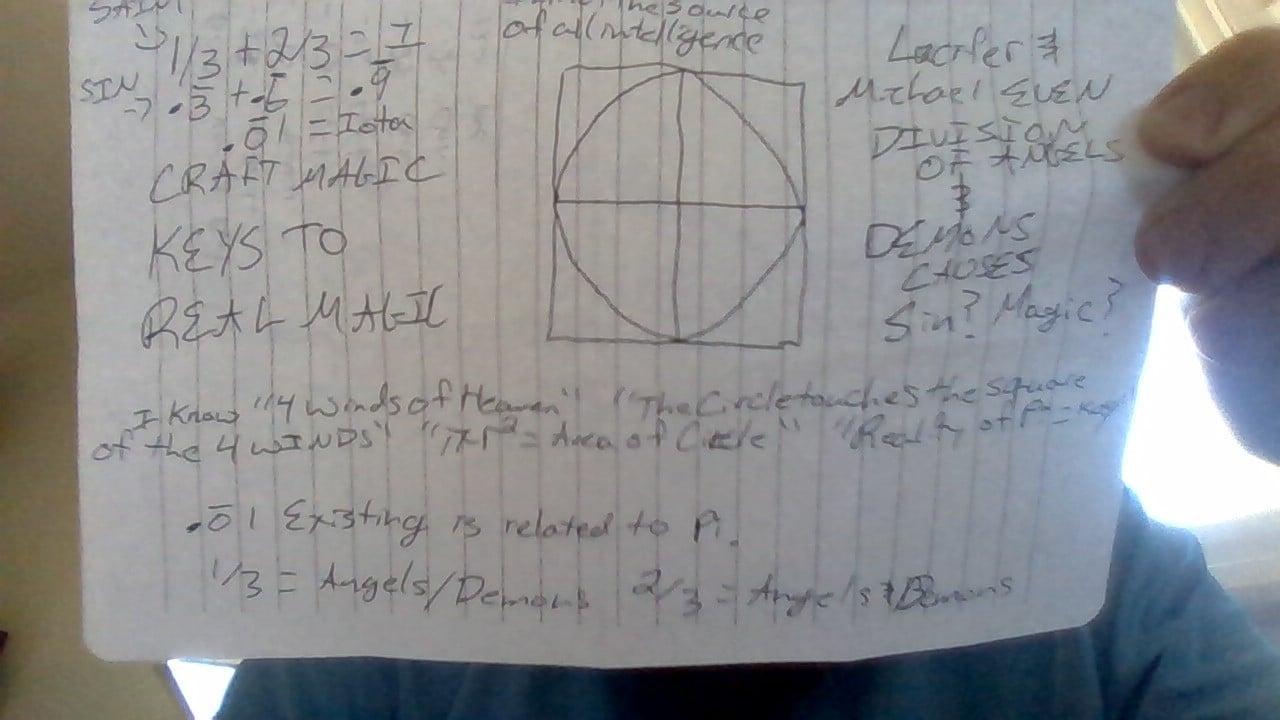 Sò un misticu. Sò statu attaccatu da a stregoneria è Cristu vive in mè. Duranti i mo ghjorni, aghju avutu u Cristu Santu è "Sò u Santu, ùn sò micca un omu senza stà, sò eccezziunale, a cunniscenza di mè in l'intelligenza, ma ùn sia micca mutu. A cunniscenza di mè hè ancu a saviezza ". era dettu. Fighjate à a stampa è capisce chì ci hè una prova matematica chì ⅓ plus ⅔ ùn hè micca uguale senza u Santu. Aghju scrittu Iota cum'è a descrizzione di u Santu, ma aghju criendu una similitudine à a vita cum'è un peccatore mai uguale à 1 senza u Santu. U Signore hè a forza di e forze, è a vulintà di u Signore Ahavah Adonai Ghjehova u nostru Signore hè a nostra magia. In a stampa, u circhiu deve toccu solu u quadru direttamente à e quattru direzzione cardinali chì creanu anguli dritti cù u puntu di cunnessione. Pi volte u raghju quadratu hè l'area di un cerculu è pi ùn hà micca un numeru finitu chì sapemu, piuttostu ci hè sempre più dettagli. Credu chì u fattu hè in relazione cù u Santu è a magia artighjanali.L'ughjettu Primariu di stu capitulu finu à avà hè di fà chì u lettore capisce chì u Signore ci vole à esse perfetti è custituenti di a realità suprema, chì ùn simu perfetti, duvemu pentimentu è esse perfettu, è Cristu dà a capacità di pentimentu. è esse perfettu. Avemu bisognu di Cristu è Cristu cumpletu è perfezionatu a lege. Cristu hà aghjustatu chì avemu da pardunà si qualchissia dice chì mi pentu. Obama hà disgustatu u Signore perchè l'istruzzioni di i santi era di alluntanà u male da a cumunità lapidandu i zitelli ribelli di insubordinazione. L'insubordinazione persistente hè caparbia.Hè scrittu in Deuteronomiu capitulu 21 versi 18-2118 Sì un omu hà un figliolu testaru è ribellu, chì ùn ubbidisce micca à a voce di u so babbu, o à a voce di a so mamma, è chì, quandu l'anu chjosu, ùn li ascolterà micca :19 Allora u so babbu è a so mamma l'amparanu, è u purteranu fora à l'anziani di a so cità, è à a porta di u so locu ;20 È diceranu à l'anziani di a so cità : Stu nostru figliolu hè testaru è ribellu, ùn ubbidirà micca à a nostra voce ; hè un glutton, è un ubriacu.21 È tutti l'omi di a so cità li lapidaranu cù petre, è ch'ellu mori ; è tuttu Israele senterà, è teme.Cristu hè vinutu à perfezziona a lege. Duvemu avè l'anziani, ancu tutti l'omi di a cità si riuniscenu cun Amore è aduprà a lingua è a forza sacerdotale per fà chì i cundannati si ripentinu è esse salvati. Vogliu più di u mo cunsigliu dettu à i cundannati, ma à u minimu aduprà 1 ora è dì "U Signore vi hà cundannatu. Sii stubborn è ribellu. Manghjate in eccessu è ùn cresce micca l'alimentu chì manghjate, vi beie è indulge in u piacè di beie è site un ubriacu di u spiritu di piacè, se ùn ti pentite ti lanceremu petre finu à chì ti pentite o perisce. U Signore vole chì tutti siamu perfetti, micca morti. Pentitevi è esse perfettu. Ùn vulemu micca chì mori, ma mettimu a nostra fede in a Roccia. Hè perfettu è vi hà cundannatu. Supportemu a cundanna di u peccatu, è vulemu esse un santu micca un peccatore. Per piacè u mo fratellu / surella, pentite è esse perfettu. Ùn avemu micca piacè in a vostra morte, pentite. Ti amemu, vulemu chì vivi, per piacè pentite. " Almenu dì queste parolle. Assicuratevi chì i cundannati capiscenu chì un esse perfettu li hà cundannati è Cristu hà furnitu l'espiazione, è s'ellu si repentinu, ùn ci opponemu micca à u rigalu liberu di a salvezza datu à tutti quelli chì si pentu. Vulemu chì sò perfetti è avè tuttu u so valore salvatu, perchè simu fratelli è surelle in a famiglia perfetta di Diu.Credu chì Obama hà dettu solu l'esclavità è a lapidazione di i zitelli quandu publicamente ùn li piaceva, forse fermamente, u Signore. Amu u Signore è aghju vistu miraculi chì l'ochji di l'omi ùn anu micca vistu, l'arechje di l'omi ùn anu micca intesu, nè hè entrata in u core di l'omi e cose chì aghju digià sperimentatu prima di l'età di 37 anni. stile. Credu chì ciò chì Einstein hà dettu hè veru chì i stupidi intelligenti ponu fà una materia più grande, più grande è più cumplessa. Vogliu accuncià e menti chì leghjenu 15 minuti à volta. Credu chì aghju digià pruvatu a vuluntà di u Signore hè perfetta. Se ùn capite micca, vi spiegheraghju prestu.U Signore ci vole à esse perfetti, micca morti. Cristu hè vinutu à rializà è perfezziona a lege. A parolla radica di cumpletà in ebraicu hè ligata à perfetta. Hè scrittu in Matteu Capitulu 5 versi 17-2017 "Ùn pensate micca ch'e aghju vinutu per distrughje a Legge o i Prufeti. Ùn sò vinutu per distrughje ma per cumpiendu. 18 Perchè in verità, vi dicu, finu à chì u celu è a terra passanu, un [a]jot o un [b]titulu ùn passerà micca da a lege, finu à chì tuttu hè cumpletu. 19 Quellu dunque chì viole unu di questi cumandamenti, è insignà à l'omi cusì, serà chjamatu u minimu in u regnu di i celi ; ma quellu chì faci è li insegna, serà chjamatu grande in u regnu di i celi. 20 Perchè vi dicu chì, à menu chì a vostra ghjustizia ùn supera a ghjustizia di i scribi è di i Farisei, ùn entrerete micca in u regnu di i celi.Hè ancu scrittu in Luke capitulu 17 verse 3-43 Allora guardatevi. "Se u to fratellu o a surella pecca contru à tè, rimproverateli; è s'elli si pentenu, pardunalli. 4 Ancu s'ellu peccanu contru à voi sette volte in un ghjornu è sette volte tornanu à tè dicendu: "Mi pentu," avete da pardunà.I mo fratelli è sorelle In Matteu Capitulu 5 verse 17, a parolla rializà hè arradicata in ebraicu per perfezzione chì u Signore hè ghjuntu à rializà è perfezziona a lege è i prufeti hè u mo insignamentu. Ùn duvemu micca distrughje a lege di l'antica testamentu, piuttostu duvemu lascià u Signore perfeccionà a lege in u spiritu di a filusufìa di u Regnu di i Celi chì simu fratelli è surelle in a famiglia di Diu è duvemu amassi l'altri cum'è Cristu. ci hà amatu.I discìpuli di Cristu ùn sò micca senza amore, è crede chì tutti i discìpuli di Cristu volenu amà tutti perchè tutti sò perfetti. Hè scrittu in Ghjuvanni capitulu 13 versu 34-3534 Vi dugnu un cumandamentu novu, chì vi amate l'un l'altru ; cum'è v'aghju amatu, chì vi amate ancu l'un l'altru. 35 Per questu, tutti sapranu chì sì i mo discìpuli, s'è vo avete amore l'unu per l'altru.Credu chì duvemu desiderate esse perfetti, pentite quandu ùn simu perfetti, è pardunà quelli chì si pentenu di ùn esse perfetti, chì u Signore hè un focu tuttu cunsumante è pudemu è duvemu esse cunsumati da u zelo è l'entusiasmu di Amore u Signore. Ahavah Adonai Ghjehova u nostru Signore. Vogliu u lettore per piglià una pausa è pensate à tuttu ciò chì aghju mintuatu in stu capitulu: forse rileghjite u capitulu s'ellu ùn avete ancu capitu chì aghju pruvatu a vulintà di u Signore hè perfetta chì duvemu fà a definizione di u dizziunariu di ciò chì Cristu è Mosè ci hà dettu di fà. Cristu hè ghjuntu à cumpiendu è perfezzione a lege di Mosè è aghju spiegatu chì duvemu esse famiglia cù i cundannati, parlà à i cundannati, pruvate à fà chì i cundannati si pentinu, ma ancu fà a vulintà di u Signore è lapidate i cundannati s'ellu si ricusanu. pentite.Capitulu 3Ci sò forze in u mondu ch'e aghju identificatu cum'è u Diavulu è i so figlioli chì causanu a verità per esse distrutta si avianu successu. Aghju datu 13 Versi di a Bibbia chì prova u Signore Yeshua u Messia AKA Ghjesù Cristu hè à tempu Diu è Figliolu chì Diu è Cristu sò unu. Sò uniti, sò in u stessu squadra, sò uniti è sò unu in u stessu Diu. Eccu i 13 versi di a Bibbia. Credu chì i primi cinque eranu abbastanza simplici, ma aghju aghjustatu ottu più perchè questu hè cusì seriu.[4] Ascolta, o Israele : u Signore u nostru diu, u Signore hè unu. [5] È amate u Signore u to Diu cù tuttu u to core, è cù tutta a to ànima, è cù tutte e to forza. QUÈ hè MOSE'-DEUTERONOMIU CAPITOLU 6 VERSE 4-5 (In u mo ritrattu, u Signore hè unu hè parente à ⅓ più ⅔ uguali à unu è l'anghjuli di u celu)Eiu è u mo Babbu sò unu (Ghjuvanni 10:30) chì hè u discepulu di YESHUA"E Diu disse à Mosè: Sò quellu chì sò, è ellu disse: Cusì dite à i figlioli d'Israele: Sò chì m'hà mandatu à voi". QUÈ hè EXODUS CAPITOLU 3 VERSE 14"Ghjesù (YESHUA) li disse: "In verità, in verità, vi dicu, prima chì Abràhamu era, Sò". QUÈ U DISCIPLU DI YESHUA JOHN CAPITOLU 8 VERSE 58"Sò ghjuntu in u nome di u mo Babbu, è ùn mi ricevete micca; s'ellu vene un altru in u so nome, ellu riceverete". (GIOVANNI 5:43) QUÈ U DISCIPLU DI YESHUA  [24] Iè, ch'ellu sia stabilitu, è chì u to nome sia magnificatu per sempre, chì si pò dì : U Signore di l'armata hè u Diu d'Israele, ancu un Diu per Israele ; è a casa di David u to servitore serà stabilitu davanti à tè. QUÈ 1 CHRONICLES CAPITOLU 17 VERSE 249] Alzate i vostri capi, o porte, / Iè, alzateli, o porte eterne; / Per ch’ellu entre u Rè di gloria. / [10] ‘Quale hè dunque u Rè di gloria ?’ / ‘U Signore di l’armata ; / Hè u Rè di a gloria.’ Selah CHE HÈ SALMU 24 VERSE 9.48 Dunque sarete perfetti, cum'è u vostru Babbu in u celu hè perfettu. QUESSU MATTHEW CAPITOLU 5 VERSU 48. LEGGIU TUTTA U SERMON SANTU A MUNTA."O Ghjerusalemme, Ghjerusalemme, quellu chì uccide i prufeti è lapida quelli chì sò mandati à ella! Quante volte aghju vulsutu riunisce i vostri figlioli, cum'è una ghjallina riunisce i so pulcini sott'à l'ale, ma ùn erate micca vulsutu ! MATTIU 23:37[22] È dite à Faraone : Cusì dice u Signore : Israele hè u mo figliolu, u mo primu natu CHE hè l'esodu di Mosè CAPITOLU 4 VERSE 22Perchè Diu hà tantu amatu u mondu chì hà datu u so Figliolu unigenitu, chì quellu chì crede in ellu ùn perisce micca, ma hà a vita eterna. QUÈ U DISCIPLU DI YESHUA Ghjuvanni 3:161 Ghjuvanni 4:8 - Quellu chì ùn ama ùn cunnosci micca à Diu; perchè Diu hè amore. QUÈ U DISCIPLU DI YESHUA./ [2] Hè a gloria di Diu per ammuccià una cosa, / Ma a gloria di i rè hè di circà una materia chì hè Pruverbi 25 VERSE 2U mo insignamentu implica una nova cunniscenza. A nova cunniscenza hè u scopu di un figliolu hè di scunfighja l'avversari di u babbu. Israele hè u primu figliolu di Amore u Signore Ahavah Adonai Ghjehova u nostru Signore. Yeshua u Messia AKA Ghjesù Cristu hè l'unicu fini natu à l'avversari di Diu, hè l'unicu figliolu di Diu. Figliolu di l'omu scunfighja l'avversari di l'omu. Cristu hè u figliolu supremu di l'omu; Hè Diu manifestatu cum'è un omu. Ezekiel hè u figliolu di l'omu perchè hà benedettu è prusperu Israele dandu cunfini è un tempiu à Israele. Questu ghjornu, u ghjornu chì scrivu questu, Israele si batte per a sopravvivenza, ma ùn anu micca amatu u Signore per via di l'usu di u libru di Ezekiel per benedizzione è prusperà Israele. Daniele hè u figliolu di l'omu perchè Daniele ci hà datu l'avvertimentu annantu à l'abominazione chì provoca a desolazione, qualcosa ligata à una fine ghjustificata per ogni carne. Hè Scrittu.in Matteu Chapter 24 versu 15-22"" Per quessa, quandu vi vede l'"abominazione di a desolazione ", parlata da u prufeta Daniele, chì stava in u locu santu" (quellu chì leghje, chì capisce), "allora chì quelli chì sò in Ghjudea fughjenu in muntagna. Chì quellu chì hè nantu à u tettu ùn falà micca per piglià nunda di a so casa. È chì quellu chì hè in u campu ùn torni micca per piglià a so robba. Ma guai à quelli chì sò incinte è à quelli chì allattanu i zitelli in quelli ghjorni! E pricate chì u vostru volu ùn sia micca in l'invernu o u sàbatu. Perchè allora ci sarà una grande tribulazione, cum'è ùn hè micca stata da u principiu di u mondu finu à questu tempu, nè, nè mai. È s'ellu ùn anu micca scurciatu quelli ghjorni, nisuna carne seria salva; ma per l'eletti, quelli ghjorni seranu accurtati ".Sè avete bisognu di cunfirmà chì Ezekiel hà datu cunfini à Israele è un tempiu, vi aiuteraghju, Ezekiel capitulu 47 versi 13-2013 Cusì dice u Signore Diu: "Queste sò e fruntiere per quale dividerete a terra in eredità trà e dodici tribù d'Israele. Ghjiseppu averà duie parte. 14 L'eredite uguali l'un l'altru ; perchè aghju alzatu a mo manu in un ghjuramentu di dà à i vostri babbi, è sta terra cascarà à voi cum'è a vostra eredità.15 "Questu serà u cunfini di u paese à u nordu: da u Mare Grande, per a strada di Hethlon, cum'è si va à Zedad, 16 Hamath, Berota, Sibraim (chì hè trà u cunfini di Damascu è u cunfini di Hamath). ), à Hazar Hatticon (chì hè à u cunfini di Hauran). 17 Cusì a fruntiera serà da u Mari à Hazar Enan, u cunfini di Damascu ; è in quantu à u nordu, à u nordu, hè u cunfini di Hamath. Questu hè u latu nordu.18 "Da u latu livante, marcate u cunfini trà Hauran è Damascu, è trà Galaad è a terra d'Israele, longu u Ghjurdanu è longu u latu orientali di u mare. Questu hè u latu est.19 "U latu sudu, versu u sudu, da Tamar à l'acque di Meriba, vicinu à Kades, longu u torrente finu à u Mare Grande. Questu hè u latu sud, versu u Sud.20 "U latu punente serà u Grandu Mari, da u cunfini miridiunali, finu à chì unu vene à un puntu oppostu à Hamath. Questu hè u latu punente.Quessi sò i versi di Ezekiel chì dà cunfini à Israele, è una altra parte dà à Israele un tempiu. Sò un servitore, messaggeru, prufeta, tesoru, testimone è sacerdote di u Signore u nostru Diu u Babbu Ahavah Adonai Ghjehova u nostru Signore. M'arricordu d'ascoltà a chjesa mormone cum'è un zitellu è m'anu urdinatu à dumandà à Cristu in u mo core da zitellu. Aviu circa diciassette anni quandu u Signore intrì in u mo core. Eru vint'anni quandu u stessu Amore chì intrutu in u mo core mi cantava. Cusì canta u Signore u nostru Diu "Figliu di l'omu, ùn sapete chì sì u mo tesoru? Un ghjornu tutti i mo nemichi saranu morti ! À quellu tempu, l'omi nantu à a Terra prusperanu, è a sucità vive in pace. Figliolu di l'omu, vai à dì à a ghjente, a marijuana, a coca è l'opiace sò da mè! Ùn vogliu micca chì u mo pòpulu ne abusi, ma vogliu chì u mo populu faci festa !A parolla di u Signore hè per sempre. Cum'è Ezekiel è Cristu, sò u Figliolu di l'omu per sempre. A parolla di u Signore hè un rimproveru, chì hè una causa di culpa. Spiegheraghju a vuluntà perfetta di u Signore. A marijuana, a coca è l'opiace sò stati creati da Diu è sò un custituente di a vita affirmata bè in Genesi capitulu 1 versu 31. Hè scrittu31 Allora Diu hà vistu tuttu ciò ch'ellu avia fattu, è veramente era assai bonu. Allora a sera è a matina eranu u sestu ghjornu.Cocaine, Heroin è Fentanyl sò abusu. A vuluntà di u Signore hè chì a marijuana, a coca è l'opiace sò furnite in dosi sani cum'è parte di un stile di vita adulta sana. E foglie di coca sò boni per a dieta è l'escursionismo. L'opiace sò per u dulore chì altrimenti ùn andaranu micca. U Signore hà creatu marijuana, coca è opiaci cù un stilu di vita in mente. Un modu di vita sanu induve a marijuana, a coca è l'opiaci ùn sò micca abusati. L'acqua hè bona, ma s'è vo beie troppu acqua troppu prestu u vostru cervellu si gonfia è mori. A cocaina hè 100 porzioni di coca. L'eroina hè 100 porzioni di opiace. Si dice chì u fentanyl era 50 volte l'eroina. Un grammu di fentanil in una pillola hè una pillola suicida, micca una benedizzione di Diu. Aghju un veru odiu di quelli chì m'attaccanu cù a polizia, i tribunali è i mercenari perchè ùn anu micca appruvatu di fà festa cù marijuana in dosi sani cum'è parte di un stile di vita sanu. Ùn vogliu micca abusà di marijuana, piuttostu vogliu manghjà un brownie di marijuana, fighjate u Signore di l'Anelli è manghjà una pizza cù a mo famiglia. Vogliu ancu sente a bona musica cù un bassu putente chì vene da woofers o subwoofers.U Duellu di l'Antichi hè u mo fruttu. Cusì hè stu libru. Sò un omu di pace, ma campu in un mondu induve i vechji cumincianu a guerra è si piattanu daretu à i ghjovani chì luttano e guerri. U Duellu di l'Antichi hè destinatu à scunfighja i lâche avversari di l'omu, quelli chì assassinanu in massa i so vicini mentre si piattanu daretu à i ghjovani. U mo fruttu hè dispunibule nantu à youtube "tema Robert Michael Becker" Per piacè ascoltami cantà è parlà in youtube. Vogliu fucalizza nantu à a Gloria di u Signore attraversu e citazioni di a Santa Bibbia. Ùn vogliu micca parlà troppu di a mo gloria. Sò statu cù e figliole di u Signore, spiriti d'amore, è aghju furmatu ligami cun elli. Per elli sò "u mio" è "u nostru" è aghju intesu à romance e figliole di u Signore eternamente. Cristu hè Rè di i rè, aspiru à esse unu di i so rè, un rè di dominatrici. Cristu hè u Signore di i signori, aspiru à esse un signore di i Surenos, l'Ariani, i Boschi, è i ciclisti è i botanici. Vogliu cumprà terreni, piantà vigna è cunsacrà a vigna à u Signore di l'Ospiti Ahavah Adonai, chì hè unu di i nomi ebraici di Cristu. Aghju una carne assai debule è crede chì sò un super idiota, un diu trà l'idioti. Credu è tuttu hè pussibule à quellu chì crede. Amu u Signore è vogliu chì a vita nantu à a Terra sia una festa per tutta l'umanità. Per piacè pigliate u tempu per amparà Cristu hè unu in u stessu I Am. Cristu hè I Am, è u Babbu hè I Am.Capitulu 4A mo intenzione di stu capitulu hè di spiegà cumu a vita pò esse perfetta per tutta l'umanità, chì pudemu fà festa in pace. Sò un scientist è aghju una vera cunniscenza in quantu à ottene un partitu sustinutu di l'eternu nantu à a Terra. Descriveraghju e cose relative à u partitu. Vogliu fucalizza nantu à l'atti necessarii per stabilisce a festa è l'aspettu di u cultu da a perspettiva di a terza persona. Immaginate di fighjulà u mondu chì descriviu da u celu.In un mondu induve a vita hè una festa in a Terra, tutti l'abitanti di a Terra sò insignati chì u Signore hè perfettu mentre ch'elli sò un zitellu, è crede chì u Signore hè perfettu prima di l'età di 13 anni. terra cù e so mani, i ghjinochje è a fronte nantu à a terra è mentre s'inchinanu, Invoca I Am cum'è affirmazioni di sottumissione è invucazione di a so prisenza. Tutta l'umanità hè unita cù a filusufia chì simu tutti fratelli è soru in a famiglia di Diu. Semu zelosi è entusiastici per amà u Signore è dicemu Amate u Signore spessu. U Signore hè un focu cunsumante è pò cunsumà tutta a carne per fà chì una realità.U fattu hè chì avemu bisognu di cultivà l'alimentariu per manghjà. Aghju cunniscenze di un sistema induve l'acqua pò esse usata per generà quantità massive di elettricità. Perchè 2/3s di a superficia di a Terra hè acqua, crede chì u sistema pò generà abbastanza electricità per alimentà ogni casa cù l'electricità. Hè una mudificazione di l'attuale Dams. E quantità massive d'acqua pesanu nantu à un tipu d'elevatore di mulinu di ventu è in u fondu l'acqua hè sifonata torna in cima. Quandu si sifone l'acqua, u sifone cuntinueghja indefinitu o finu à chì qualcosa disturba u sifonu, cum'è l'aria chì entra in u tubu o ùn ci hè più acqua per esse sifonata. Sò un scientist è sò sicuru di stu sistema. Vogliu chì i putenti pensanu è invistisce in u sistema. Pudemu purtà l'electricità à ogni casa sfruttendu l'acqua chì hè digià dispunibule nantu à a superficia di a terra. Se pudemu sfracicà a roccia è fà una roccia liquida, pudemu esse capace di usà a roccia liquida invece di l'acqua.Credu chì pudemu è duvemu furnisce pane, acqua abbastanza per u bagnu è a crescita di l'alimentu, è l'electricità in ogni casa di a Terra. Duvemu canali l'acqua di l'oceani à l'internu è aduprà l'osmosi inversa per a desalinizazione. Pudemu inversà a desertificazione cù i vermi di terra è a merda d'animali. Pudemu piantà arburi di noce in u desertu è a ghjente cuntarà un campu di noci, una furesta. Vi dumandu di esse assai seriu, ùn sia micca facetious. Ùn trattate micca una materia assai seria cum'è a so vanità. Aghju vistu u Signore nantu à u so tronu dopu chì mi hà cantatu. Capiscu chì a ghjente ùn ama micca u Signore cum'è mè, è vogliu chì tutta l'umanità amassi u Signore cum'è mè. Hè scrittu in Isaia capitulu 41 versu 19-2119 Piantaraghju in u desertu u cedru, l'arburu di merda, u mirtu è l'oliu d'oliu ; Puderaghju in u desertu l'abete, u pinu è u bughju inseme:20 Ch'elli ponu vede, è sapè, è cunsiderà è capiscenu inseme, chì a manu di u Signore hà fattu questu, è u Santu d'Israele l'hà creatu.21 Pruduce a vostra causa, dice u Signore ; portanu i vostri motivi forti, dice u rè di Ghjacobbu.Aghju aghjustatu u vintu primu versu perchè vogliu dà i mo motivi forti per quessa chì duverebbe esse sustinutu è e cose chì scrivu duveranu accade. A ghjente mori di fame, ci hè una mancanza di manciari è acqua, certi pirsuni ùn ponu micca bagnà ogni ghjornu, è u Signore hè cusì Santu ch'ellu vole chì tutti noi esse purificati da l'acqua dopu avè un scaricamentu. Pudemu furnisce u pane, l'acqua abbastanza per u bagnu è a crescita di l'alimentu, è l'electricità à tutta l'umanità. Hè una bona cosa, ùn hè micca attaccà i nostri vicini, è deve succede.Aghju scrittu chì l'omi ùn anu micca vistu, nè intesu, nè hè intrutu in u so core e cose ch'e aghju digià sperimentatu nantu à a Terra. Aghju vistu a manu diritta di u Signore. Eru in una cellula di prigiò in a prigiò di Coconino County. U mo fratellu hè statu pocu uccisu in u core da un assassinu. Aghju vistu un spiritu umanoide chì pensava chì era u mo fratellu apparsu davanti à mè. Quandu aghju vistu una manu diritta catturà qualcosa cum'è una freccia da una freccia invisibile, aghju smellatu ciò chì puderia esse u soffiu mortu di u mo fratellu. Sentu l'aria chì era cum'è l'ultimu soffiu di un omu chì fumava assai sigari. Per piacè, ùn sia micca facetious. Aghju pricatu per a neve in u mo anniversariu, è u 6 di dicembre di a mo vita cum'è un zitellu, aghju ghjucatu in i pupi di neve di custruzzione di neve in a valle di u desertu di Las Vegas, Nevada. Aghju pricatu per l'acellu più maestosu per esse mandatu à mè da u Signore è un Macaw salvaticu volò in u mo garage in Las Vegas, Nevada in a valle di u latu Est. Aghju ricivutu tuttu ciò chì aghju pricatu è aghju pricatu recentemente per l'altri per amassi u Signore cun mè.Avà l'America pò custruisce u fiume cum'è "Vi mustraremu cumu si faci" in a Costa Ovest USA. Pudemu aduprà a desalinizazione per via di l'osmosi inversa è una facilità di osmosi inversa pò creà decine di milioni di litri d'acqua potabile per annu. Stu mondu spende trilioni di dollari per attaccà i so vicini, dumandu per una pruibizione di i reati di u guvernu, è per più di questu. Amate u Signore. Vi dumandu una risturazione di a liberazione di u Signore dopu chì l'offenda a ghjente hè stata fora di u guvernu. U Guvernu deve esse capace di ricumpensà i nemici di a ghjustizia, a verità è u ghjudiziu, è fà u bè à quelli chì l'odianu.Aghju datu assai infurmazioni. U mo scopu hè di discrive ciò chì facemu in un mondu perfettu. Inviertemu a desertificazione, custruemu fiumi fatti da l'omu per a generazione elettrica è per portà l'acqua potabile è l'acqua chì cresce l'alimentu in terra. Ci inchinamu nantu à a terra è chinamu in daretu nantu à a petra liscia. In più di prughjettà nantu à a terra, i sanu duveranu curregà currettamente in daretu nantu à a petra liscia è invucà I Am. Ùn vogliu micca spende decine di pagine spieghendu e stesse cose una volta è una volta, una volta è una volta, una volta è una volta ... piuttostu vogliu finisce stu capitulu spieghendu a liberazione di u Signore.A liberazione di u Signore ùn hè micca liberazione di Ghjuda, piuttostu u Babbu perfettu hà datu una liberazione da i debiti di i fratelli è i vicini ogni sette anni. Credu chì tutti duvemu esse fratelli è soru in a famiglia di Diu è tutti i nostri debiti duveranu esse annullati ogni sette anni, ma quelli chì u Signore cundannanu duveranu esse severamente opposti è mossi à pentità fendu penitenza in u spiritu di fà l'amore in i cori. di quelli chì li odianu. S'è avemu proscrittu i viaghji belli di spese è finanzamu tuttu u pianu di sviluppu glubale cù soldi per purtà cibo, acqua è elettricità in ogni casa, pudemu aduprà i suldati militari per fà u travagliu di custruzzione. U fattu di a vita hè chì u Signore hà liberatu tutti i debiti di i fratelli è i vicini è u mondu hà un ghjornu à settimana chjamatu Sabbath è finu à questu ghjornu, ancu cù un sabbatu in u locu, i capi di u mondu ùn facenu micca a vulintà di u Signore. Avemu bisognu di zelo è entusiasmu per cunsumà i capi di u mondu. Amu u Signore.Finu stu libru spieghendu a diffarenza trà u cumandamentu di tumbà è di mette à morte. Aghju spiegatu in stu libru a vuluntà perfetta di u Babbu riguardanti à mette à i cumandamenti di morte, chì avemu riunitu in Amore è aduprà a lingua per pruvà à fà chì i cundannati si pentinu cù almenu una ora di parlà à i cundannati. Quandu u Signore cumanda chì uccidemu, a definizione di u dizziunariu hè "Prive di vita", è ci hè statu dettu di tumbà i missiunarii. I missionarii sò tutti quelli chì sò in missione per pruvà Amore u Signore Ahavah Adonai Ghjehova u nostru Signore ùn hè micca Diu, ma un altru Diu hè. I missiunarii mormoni ùn sò micca missionarii cundannati da Diu, ma quelli chì predicanu un Diu chì ùn hè micca u Signore chì sò stati cundannati da u nostru babbu perfettu. I missiunarii mormoni predicanu chì u Signore hè Diu è duvemu sottumettenu à ellu. U mo puntu hè chì u sulitariu hè a privazione di a vita, cusì quandu u Signore ci cumanda di tumbà, mettemu una persona in isolamentu è u servimu cun un prete finu à ch'elli si pentinu formalmente. I cundanni di u Signore sò perfetti, ùn odià micca u Signore, piuttostu capisce u Signore è amassi u Signore.Hè scrittu in Exodus Chapter 23 versu 77 Ùn avete nunda à fà cù una falsa accusa è ùn fate micca à morte un innocentu o onestu, perchè ùn aghju micca assoltu u culpèvule.I missiunarii Mormoni sò innocenti è onesti; ùn sò micca culpabili di pridicà un Diu chì ùn hè micca u Signore u nostru Diu Ahavah Adonai Ghjehova u nostru Signore è ùn deve esse offesu da a polizia, i tribunali è i mercenari. A mo preoccupazione hè i mo servitori, quelli chì sò in u locu di i discìpuli di Cristu seranu cundannati da un peccatore chì mistranslates a Santa Bibbia per attaccà li legalmente.I mo fratelli è soru finiscinu stu libru cù una chjama à l'azzione. Rispettate quelli in u locu di Cristu perchè u pentimentu è l'accettà Cristu in u vostru core per a fraternità è a guida hè a missione chì sò in u locu di i discìpuli di Cristu. Afirmu chì odiu più di 6 miliardi di esseri, ma amu u Signore è vogliu chì tutti sò perfetti. Hè quandu sò attaccatu da u guvernu sustinutu da u populu chì odiu u populu. Pruvate à amà tutti è unisce tutti in a filusufia chì simu fratelli è surelle in a famiglia di Diu.Aghju datu assai cunniscenze putenti è vi aghju struitu in quantu à i Comandi "Put to Death" è "Kill". In generale, a cundanna hè di "Put to Death" è in ocasioni u cumandamentu hè di tumbà. Credu chì u mo sè di tredeci anni capisce chì u Signore hè perfettu è duvemu pruvà à esse una famiglia perfetta. Aghju accoltu una conversazione onesta nantu à cumu a vuluntà di u Signore hè perfetta. Credu chì aghju digià spiegatu questu in questu libru. Aghju datu a cunniscenza chì aghju chì u mondu apparentemente ùn hè micca. Specificamenti u Santu nomu Ahavah è u scopu di un figliolu. Prima di mè, u mondu ùn avia micca a cunniscenza ch'e aghju prisentatu. Sò un servitore, messaggeru, prufeta, tesoru, testimone è sacerdote di u Signore Ahavah Adonai Ghjehova u nostru Signore, è sò chì vi aghju datu a cunniscenza chì stu mondu ùn avia micca.Per piacè amami cum'è fratelli, cum'è famiglia, cum'è membri di a stessa famiglia. Aghju una canzone chì vogliu sparte per finisce stu libru. Credu chì saria una persona megliu Se aghju avutu una donna chì amava u Signore cum'è mè. Aghju piantu tantu chì pienghje hè u mo piacè è aghju amparatu chì ùn possu micca pienghje 24/7. Mi pienghjeria ogni ghjornu se pienghjessi ogni volta ch'e aghju pruvatu. Per piacè amate u Signore cun mè."I lacrimi sò amati da a mo anima"(Intro musicale Sad Country Melody)(versu)Sò sulitariu, vogliu prima rib, micca un falsuSò Lonely, vogliu una donna perfetta, micca baloney.Sò tantu sulitariu, aghju pensatu à u suicidiuMi pienghjeria ogni ghjornu s'ellu pienghje ogni volta ch'e aghju pruvatu(Coru)piengu, mi piace à pienghje,U Bon Diu sà perchè,Mi pienghjeria ogni ghjornu s'ellu pienghjia ogni volta ch'e aghju pruvatu.(versu)Sò solu, vogliu un aiutu, micca un prestituSò solu, vogliu una donna, micca una tomba,Sò tantu solu, aghju pensatu à u suicidiu,Mi pienghjeria ogni ghjornu s'ellu pienghje ogni volta ch'e aghju pruvatu.(Coru)piengu, mi piace à pienghje,U Bon Diu sà perchè,Mi pienghjeria ogni ghjornu s'ellu pienghjia ogni volta ch'e aghju pruvatu.(ponte)Amate u Signore cun mè donne, sguassate e lacrime da i mo ochjiIn fattu stu libru hè cusì chjucu chì aghju aghjustatu i mo scritti di canzone per fà u libru abbastanza longu per a publicazione. Sta canzona parla di Love the Father è era urigginariamente una parodia di Dear Mama di Tupac"Caru Amore: u Babbu"(Intro musicale)(Intro vocale)Sò assai rispettu(versu)A vostra parolla hè a chjave per a mo capiscitura,Veramente essendu voi hè ciò chì cercu,Questi ghjorni sò u mo tempu di pruduce u mo fruttu,Ùn ci hè micca un esse vivu più grande chè a verità,È in a verità, aghju a mo fiducia,Per via di tè capiscu ciò chì hè a realità,Bust-liars dannu à u Diavule un locu per stà,Durante l'anni aghju amparatu u vostru più grande tesoru di l'omu,Ancu se aghju un babbu di nascita (più veloce)Filosofia paterna, sapete a ghjustizia, è mi vulete insignà,A vostra ghjustizia hè a vita è ùn mi piace micca l'infernu,(100 per centu) hè u mo serviziu, è falliu senza voi in a mo cellula di prigiò,Quandu era in l'Elementari,(un pocu più veloce) Iah-weh essendu un santu ùn era micca legale è ùn hè micca, oghje,Questu pregu - chì a polizia, onestamente,professà à mè tutte e opere di iniquità.Ancu manifestatu cum'è un omu - Babbu, Tu personificate un perfettu Re - Babbu.Fate chì l'umanità capisce,senza u to spiritu ùn saria vivu per fà stu fruttu Amen,Avete longamente patitu cun noi, un perfettu Geloso degnu di fiducia,Tu sì miraculosa,Tuttu ciò chì aghju hè u vostru (più veloce)u mo pianu hè di fà cum'è ti vecu chì ti adore,Sò assai rispettu(Coru)Spiritu, fateci tutti ghjusti,Spiritu perfettu, per grazia a vita hè sottu à tè, Re di Spiriti,fateci esse quì sottu,(versu)A morte di Babbu Cristu era una tragedia,Ma a so ànima hè in e vostre mani per tutta l'eternità.E vittime di u Diavulu ùn sò micca ricompensate ancu senza vendettaAllora aghju pensatu chì ci sarà una vendetta retributiva sette volte.Chì i zitelli rispettu a ghjustizia di l'omi, perchèAghju appiccatu cù l'omi, è ancu s'è u so core hà piccatu,Ùn saria micca quellu chì sò senza elliA vostra struzzione hè cum'è a misericordia eterna. è quanduMi pentì di campà in u cunfini di u peccatuU prerequisite era quì chì puderia veramente capisce, puderia sente(più veloce) Vogliu mettevi in u core di u nemicuMi piace à serve quandu ti facciu, spergu chì uttene ogni cosa bona chì vogliu per voi.Dopu à abbastanza serviziu, scambiaraghju a mo vita, per finisce u disonore chì l'umanità porta à Cristu.Dopu assai serviziu, mi torturassi nantu à un palu di tortura,Per guadagnà rispettu è finisce a persecuzione di u santu,Sò solu crescenu cum'è una radica in terra seccaGrazie per a pioggia passata è presente amen,A vita hè veramente dura ma avete parlatu,A vittoria hè certezza, ùn aghju micca speranza.Fate chì vi rimbursà in modu esponenziale,U mo pianu hè di fà cum'è ti vecu chì ti veneru.Sò assai rispettu(Coru)Spiritu, fateci tutti ghjusti,spiritu perfettu, per grazia a vita hè sottu à tè, Re di Spiriti,fateci esse quì sottu,(ponte)Causa i mo figlioli pagani à dìAmu u Signore chjamatu Jahvè,I Ghjudei sò stati puniti, micca trascurati,Babbu,Sò assai rispettu.U coru di a canzone dopu avia Michael Jackson in mente."L'amore decide quale sò"(versu)Prumetti di fà a vulintà d'amore,Ogni ghjornu da u veru desideriu,Lasciate chì u vostru core cresce cusì,è rispettu assai u focu ghjustu.(coru)Ùn mi piace micca fà prumesse,Spergu chì capisci,e prumesse ùn mi definiscenu micca,L'amore decide quale sò.(versu)Mi sprime bè,Bastamente hè a dignità di a canzone,A verità bè trasmessa,scunfighja u nostru nemicu,(coru)Ùn mi piace micca fà prumesse,Spergu chì capisci,e prumesse ùn mi definiscenu micca,L'amore decide quale sò.(ponte)Sò quellu chì dicu chì sò,Sò unu cù u Figliolu di I AM,Sta canzone hè di esse cum'è Cristu chì vene cum'è un latru per tumbà, arrubà è distrughje."Senza subliminali"(versu)Purtate a fine à tutti i nemici di l'Amore(Coru)Nisun subliminali, nò, nò, senza subliminali,No, subliminali, no, no, no subliminali.(versu)Priva u diavulu di a vita,(Coru)Nisun subliminali, nò, nò, senza subliminali,senza subliminali, nè, nè, nè subliminali.(versu)Riprende l'anima senza tempo persa per l'iniquità(Coru)Nisun subliminali, nò, nò, senza subliminali,senza subliminali, nè, nè, nè subliminali.(ponte)sfilata sopra i resti di i nemici di l'Amore(Repetite tutta a canzone 1-3 volte)Sta canzone hè a mo spressione"Avete bona vuluntà versu i suldati di a Chjesa"(versu)Ascolta mè è i mo mediatori,ghjudicateci in simplicità,Rendi licite l'atti di l'assimilatoriAllora a trasgressione ùn hè micca ubligatoriuAghju disprezzu è crudele ostilità,Da i diavoli chì dicenu esse,i servitori di a vostra suprema autorità,Essendu u megliu chì cunnoscu chì deve trasgrediSò manifestatu cum'è carne(Coru)Bona vuluntà versu l'omi,Per verità Sarà sempre,A ghjustizia manifesta cum'è Amen,Allora Abbiate bona vuluntà versu mè.(versu)I mo cunsiglii trasmessi in modu cumpletu,sò i mo pinsamenti chì diventanu atti,Una catena di logica chì si move da u mo decretuCercate u Cristu trasmessu prima chì i nostri atti prucedanu.Rendi licite a vuluntà d'Amore è benedica l'Amore,Eiu sò chì abita sopra,Diventate unu cun unu è esse perfezione,unu cù a ghjustizia manifestata in a carne,Unu cù Ghjesù Cristu u megliu.(Coru)Bona vuluntà versu l'omi,Per verità Sarà sempre,A ghjustizia manifesta cum'è Amen,Allora Abbiate bona vuluntà versu mè.(ponte)Siate 100 per centu a ghjustizia manifestata in a carne; ùn esse un iota menuQuesta scelta finale di e mo pagine 26 di canzoni hè cum'è a Fama di MGM per mè."Cercu à esse perfettu"(Versu) (Cum'è a fama)Cercu di esse perfettu in tutti i mo modiÈ vive cusì senza fine à i mo ghjorniGiustu è ghjustu per tutta l'eternità,Ùn mancate micca a mo bellezza.EIU SOCU(Interlude musicale)U spiritu eternu di l'amore eternu,Hè un spiritu licite cù un tronu sopra,È per grazia di I AM I possu esse, A realitàU Signore, u mo Diu, hà pensatu chì mi sia.EIU SOCU(Coru)Aghju da turnà stu monduSottusopraSò un suldatu d'amoreÙn sò micca un clownEIU SOCU(Interlude musicale)(versu)U Signore hè a mo spada, hè a mo arma,Stu mondu sarà certamente un ghjornu,  innamurà per tutta l'eternità.Mettite a vostra fede in amore ùn fate micca a vostra fede in mè,EIU SOCU(Interlude musicale)L'anima di a mo spada hè una fossa senza fonduEccu mi batte u core cù a puntaRadunate tutta a verità cunnisciuta è lasciate svelateAghju da scaccià una perla in stu mondu,EIU SOCU(Coru)Aghju da turnà stu monduSottusopraSò un suldatu d'amoreÙn sò micca un clownEIU SOCUU restu di stu libru hè ciò chì u libru era in inglese prima di esse traduttu.The remainder of this book is what the book was in English before being translated.Book of Peace, Salvation, Restorations Even of the Perfect Will of Love the Lord the Father Ahavah Adonai Jehovah Our YahwehAuthors IntroductionHello, my name is Robert Michael Becker.  I am the author, and I am writing this book trying to describe the details of the perfect will of Love the Lord the Father.  I am thirty-six years of age, and I believe the will of the Lord is perfect.  I believe I could convince my younger self that the will of the Lord is perfect.  Please read the entire book.  Worshiping the Lord is something I do everyday.  I believe I learned exactly what the Lord desires us to do.  I bow down on my hands, knees, and forehead affirming my submission and approval with the invocation I Am.  I say I Am while I am bowing down on my hands, knees and forehead.  I saw the Lord on his throne after He sang to me.  When I was younger I was told to ask Christ into my heart.  I was approximately seventeen years of age when the Lord entered into my heart.  I was attacked by witchcraft when I was a boy, so the Lord entering into my vessel left a powerful impression on my mind.  The Lord is like pure water of air that is everywhere, nowhere and invisible all at the same time. The Lord is united as one with his son Yeshua and Yeshua can be anywhere the Lord is and move with godspeed.I want the reader to learn the path of knowledge I have learned.  I believe every man should know this path of knowledge.  Its the name of the Lord in Hebrew.  I have a few pictures to help you.It is written in Proverbs chapter twenty-five verse two that “It is the glory of God to conceal a thing; but the honor of kings is to search out a matter.”  Be a king, lord, priest, and god.  Love is Ahavah, and the sacred name spells Love with a half silent first syllable.  Christ is the King of kings, the Lord of lords and the God of gods.  In the King James Version of the Bible the text reads: “Because strait is the gate, and narrow is the way, which. leadeth unto life, and few there be that find it."  I believe those that live true life are as love does, that true life is as love does.  Love is powerful and causes us to be super human in comparison to the norm.  A super human is a god.  Christ is God of gods that is God of super humans.  Please try to be a king, lord, and god.During the course of this book I am going to explain things with an ideal as “as simple as possible but not overly simple.”  I believe I can finish this book in 100ish pages and cover the topics sufficiently.  Right now, this present moment, center your mind around the Love inside you or if Love is not inside you, invoke I Am and ask I Am to enter into you so that you may commune with him as family.  The philosophy of the Kingdom of Heaven, that is the kingdom of God’s throne is “We are all brothers and sisters in the family of God.” The competing philosophy, the philosophy I hate that is of the world is “It's everybody for themselves, each for their own.”  Please my brothers and sisters read this book attempting to grow and learn.  I will teach what the will of the Lord is and give examples.  I love the Lord and no eye has seen, no ear has heard nor has it entered into the hearts of other men that which I have already experienced.  I love the Lord and I want to equip you with the knowledge to stand in defense of the Lord’s perfectness.Chapter 1The first thing I want to explain is hate and how to live even though hate is something our young mortal minds experience.  It is written in Luke Chapter 14 verse 26 “If any man come to me, and hate not his father, and mother, and wife, and children, and brethren, and sisters, yea, and his own life also, he cannot be my disciple.”  This should cause you to understand that hating is something the righteous will do.  What I want you to do is to be a priest.  Something like “The son can only do what he sees his father doing.” is written. It is written in John Chapter 5 verse 19 “Then Jesus answered and said to them, “Most assuredly, I say to you, the Son can do nothing of Himself, but what He sees the Father do; for whatever He does, the Son also does in like manner.”Christ is a priest of the most high God the Father.  I have seen God the Father on his throne after he sang to me, and I am of love.  If you consume all my fruit, listen to my hours of spoken word and my party supply album on “Topic Robert Michael Becker” on Youtube.com, you can know me by my fruit.  My point was that Christ is a priest and if you are his son you must be a priest too.  Being a priest involves talking to haters to help them deal with the hate.  Christ is a priest, and we should not waste Christ’s time.  If you are hating others because they refuse to try to be perfect, and your hatred is such that you hate father, mother, wife, children, brethren and sisters because all of them do not even try to do the will of the Lord on a daily basis, come to Christ seeking a priestly solution to the hate.  Ask family to do good to you because you hate them and doing good to those that hate you is Christ’s instruction pertaining to how to be perfect.  Christ is a priest and his priestly instruction is to love your enemies, do good to those that hate you, and pray for those that spitefully use and persecute you. Something like that if not exactly that is written and is of the Sermon on the Mount where Christ basically gives a concealed commandment “You shall be perfect as your father in Heaven is perfect.”My goal is to explain hate, but I want to explain the difference between a proud human and a humble human.  I hate proud sinners, they are not perfect and they are proud of not being perfect.  I am passionate with my hatred and I have tried to cause proud sinners to do good to me and it is good to be perfect.  My song lyric is “Let the crown of the humble ever be, don’t be proud have humility…”  Humble is the opposite of proud and in the past there was a crown of pride, but I want the future to crown the humble, let all be brothers and sisters in the family of God.Family, I am moved to tears.  I weep, I love to weep, the good lord knows why, I’d weep everyday if I wept everytime I tried.  We need unity.  Amend your lives for the sake of the Kingdom of Heaven being established with power and in plain sight.  Let the philosophy “We are all brothers and sisters in the family of God” prosper and be accepted and adopted by the young.  There is great evil, even antilording that occurs when a man becomes a landlord and his philosophy in life is “it's everybody for themselves, each for their own.”  My hatred is great and I have vowed to flog proud sinners.  Please understand me, All eternity is in mind, and I seek to flog over six billion opponents of the Lord, those that do not do the will of the Lord with Earth and either offend with or support offending with courts, police and mercenaries.  Proud sinners, tis the offenses of sinners that make me hate sinners, if a sinner wasn’t offensive I probably would not hate the sinner.  I have seen my biological dad pepper sprayed and strangled by police.  I have experienced my biological brother from another mother knifed through the heart and the offensive sinners of the government take wage earner money spending tens of thousands of dollars feeding and protecting the man that intentionally slew my brother.  He did not accidentally knife my brother through the heart, rather twas like an assassin strike from Dungeons and Dragons Online.  The Goal was to explain hate.  The call to action is to be zealous and enthusiastic about a priestly solution.  Use the tongue and tell those that are hated to do good to those that hate you, and tell haters that Christ is a priest and can help them overcome the hate they experience.  Hate is the opposite of Love and is probably the most powerful force in the spirit world, there is nothing more destructive in my mind than Love the Lord wielding Hate as a force of destruction.  Experiencing haters is to be expected, but be perfect.  Learn from this book and be ready to speak.  When you see real hate being expressed, say “Love the Lord.  Do good to those that hate you.  Respect the Lord and do the will of the Lord. The Lord instructed us to do good to those that hate us, its insubordination to disobey, so do good, Love the Lord”  If you can say better please say better, but those are choice words intended to empower the speaker to destroy opposition.Sin is a state of imperfection.  Offensive sinners are beings that offend, but their offenses are not perfect.  The Lord is the Perfect Father, and I will explain in detail why I believe the Lord’s offenses are perfect.  I will start with the legalization of slavery among the saints.  It is true that the Lord legalized saints purchasing sinners as slaves in the past.  Christ is the Rock, the sure foundation upon which we should construct our home, and the weapon of offense I cast.  Listen to the word of Christ the Rock. It is written in John chapter 8 verse 34 Jesus answered them, “Most assuredly, I say to you, whoever commits sin is a slave of sin.”The Lord legalized saints purchasing sinners because the Lord knew the sinners were slaves of sin, so love the Lord.  Please be ready to speak.  Use the Lord as a weapon of offense and a sure foundation.  Christ came to fulfill and perfect the Law.  I will explain the other offenses of the Lord and show that Christ perfected the offense.  Do not be a slave to the sins of the past, rather use this book to learn the perfect will of the Father.  I watched Obama dislike the Lord, perhaps strongly, saying the sermon on the mount is not accepted by the defense department and the stoning of children and slavery makes the Bible not fit for the government. I love the Lord and I will explain the perfected law. The primary knowledge of this chapter is to understand hate, and prepare yourself to speak to haters and to seek the Lord when you hate.  Tell those you hate and those that are hated to do good to those that hate you, that Christ told us to and it is insubordination to disobey the Lord’s instruction.  When you are speaking telling others to do the will of the Lord, say “love the Lord” the words are both an imperative command and an invocation of the holy name of the Lord.  Do not say love the Lord in vain, and do not take the name Love the Lord in vain.  Before you read the next chapter, Please meditate, contemplate, think about, consider, etc. those you hate (if you do hate).  Prepare yourself to ask those you hate to do good to you because you hate and want to love instead.  Also, think about those that are intimate with you.  I am asking you to be a priest, if someone you are intimate with is hating, spreading the knowledge that haters should go to Christ for help with the hate and those that are hated should do good to those that hate them is priestly.  I am asking you to be a priest, king, lord and god.  I do not want to say the same thing over and over again for hundreds of pages.  Hate is probably the strongest spiritual force and we are all young in my mind.  I love you my brothers and sisters, please see the vision of everybody living guided by the philosophy “We are brothers and sisters in the family of God.”Chapter 2My Goal for this chapter is to directly address the two things one of the most powerful human beings on Earth disliked, perhaps strongly, the Lord because of.  One of the things was slavery, and I already explained how it is perfect for the saints to purchase sinners.  Sinners are slaves of sin, and it is better to be a slave of saints than a slave of sin.  The Lord empowered the saints to purchase the slaves of sin, because it's perfect to be able to cause a slave of sin to become perfect.  I affirm human beings have free will, are very stupid and young, and there are beings that were not saints that purchased slaves in the past.  I am asking you to have the maturity and respect to affirm the Lord Love the Father’s will is Perfect and I will help you do that with this book.The holy names are Jehovah, Yahweh, and Ahavah; the everlasting name is I Am.  Jehovah is the supreme or ultimate reality.  Yahweh is the force of forces.  Ahavah is Love.  Supreme reality is human beings having free will and willingly bowing down in submission to and approval of Ahavah the Lord Jehovah our Yahweh and affirming their submission and approval with the invocation I Am.  People are young and do not have the experience and schooling to understand why the Lord is perfect, and it is causing the young to learn why the Lord is perfect and to try to be perfect too that I am trying to do.  The Supreme reality is young mortals have free will and try to be perfect of their own free will.  That is what is Supreme, if you disrespect the Supreme reality, that which is supreme becomes ultimate.  That is the reality of Hell Explained.  If you disrespect the Lord, the Lord is the last and best thing you will experience.  Christ came as a bridge back to the Lord, and He wants sinners to repent and come back to the supreme reality.  We can be a constituent of the Supreme Reality because Christ provided us the opportunity via atonement.  Christ came to call sinners to repentance and a new life as a constituent of the supreme reality.  I have a picture I drew that I want to show and explain.I am a mystic.  I was attacked by witchcraft and Christ lives inside of me.  During my days I experienced Christ the Holy One and “I am the Holy One, I am not a man without standing, I am outstanding, knowledge of me in understanding, but don’t be dumb. Knowledge of me is also wisdom.” was said.  Look at the picture and understand that there is mathematical proof that ⅓ plus ⅔ does not equal one without the Holy One.  I wrote Iota as the description of the Holy One, but I am creating a likening to life as a sinner never equaling 1 without the Holy One.  Yahweh is the force of forces, and the will of the Lord Ahavah Adonai Jehovah our Yahweh is our magic.  In the picture the circle is supposed to only touch the square directly at the four cardinal directions creating right angles with the connection point.  Pi times radius squared is the area of a circle and pi has no finite number that we know of, rather there is always more details.  I believe that fact is related to the Holy One and craft magic. The Primary objective of this chapter so far is to cause the reader to understand that the Lord desires us to be perfect and constituents of the supreme reality, that we are not perfect, we should repent and be perfect, and Christ gives the capability to repent and be perfect.  We need Christ and Christ fulfilled and perfected the law.  Christ added that we have to forgive if someone says I repent.  Obama disliked the Lord because the instruction of the saints was to put the evil away from the community by stoning rebellious children of insubordination.  Persistent insubordination is stubbornness. It is written in Deuteronomy chapter 21 verses 18-2118 If a man have a stubborn and rebellious son, which will not obey the voice of his father, or the voice of his mother, and that, when they have chastened him, will not hearken unto them:19 Then shall his father and his mother lay hold on him, and bring him out unto the elders of his city, and unto the gate of his place;20 And they shall say unto the elders of his city, This our son is stubborn and rebellious, he will not obey our voice; he is a glutton, and a drunkard.21 And all the men of his city shall stone him with stones, that he die: so shalt thou put evil away from among you; and all Israel shall hear, and fear.Christ came to perfect the law.  We should have elders, even all the men of the city gather with Love and use the tongue and priestly force to cause the condemned to repent and be saved.  I want more than my advice said to the condemned, but at the very least use 1 hour and say “The Lord has condemned you.  You are stubborn and rebellious. You eat in excess and do not grow the food you eat, you drink and indulge in pleasure of drink and are a drunkard of the spirit of pleasure, if you do not repent we will throw rocks at you until you repent or perish.  The Lord desires we all be perfect, not dead.  Repent and be perfect.  We do not want you to die, but we are putting our faith in the Rock.  He is perfect and He has condemned you.  We support the condemnation of sin, and desire you be a saint not a sinner.  Please my brother/sister, repent and be perfect.  We do not get pleasure in your death, repent.  We Love you, we want you to live, please repent.”  At the very least say those words.  Be sure the condemned understands that a perfect being has condemned them and Christ provided atonement, and if they repent we will not oppose the free gift of salvation given to all those that repent. We desire them to be perfect and to have all their value salvaged, because we are brothers and sisters in the perfect family of God.I believe Obama only mentioned the slavery and the stoning of children when he publicly disliked, perhaps strongly, the Lord.  I love the Lord and I have seen miracles that the eyes of men have not seen, the ears of men have not heard, nor has it entered into the hearts of men the things I have already experienced before the age of 37.  Simplicity is my style.  I believe what Einstein said is true that intelligent fools can make a matter bigger, larger and more complex. I desire to cater to the minds that read 15 minutes at a time.  I believe I have already proven the will of the Lord is perfect.  If you do not understand, I will explain soon.The Lord desires us to be perfect, not dead.  Christ came to fulfill and perfect the law.  The root word of fulfill in Hebrew is linked to perfect.  It is written in Matthew Chapter 5 verses 17-2017 “Do not think that I came to destroy the Law or the Prophets. I did not come to destroy but to fulfill. 18 For assuredly, I say to you, till heaven and earth pass away, one [a]jot or one [b]tittle will by no means pass from the law till all is fulfilled. 19 Whoever therefore breaks one of the least of these commandments, and teaches men so, shall be called least in the kingdom of heaven; but whoever does and teaches them, he shall be called great in the kingdom of heaven. 20 For I say to you, that unless your righteousness exceeds the righteousness of the scribes and Pharisees, you will by no means enter the kingdom of heaven.It is also written in Luke chapter 17 verse 3-43 So watch yourselves. “If your brother or sister sins against you, rebuke them; and if they repent, forgive them. 4 Even if they sin against you seven times in a day and seven times come back to you saying 'I repent,' you must forgive them.”My brothers and sisters In Matthew Chapter 5 verse 17, the word fulfill is rooted in Hebrew to perfect that the Lord came to fulfill and perfect the law and the prophets is my teaching.  We shouldn’t destroy the old testament law, rather we should let the Lord perfect the law in the spirit of the philosophy of the Kingdom of Heaven that we are brothers and sisters in the family of God and ought to Love one another as Christ has loved us.  Christ disciples are not without love, and I believe all of Christ’s disciples want to love everybody because everybody is perfect.  It is written in John chapter 13 verse 34-3534 A new commandment I give to you, that you love one another; as I have loved you, that you also love one another. 35 By this all will know that you are My disciples, if you have love for one another.”I believe we should desire to be perfect, repent when we are not perfect, and forgive those that repent of not being perfect, that the Lord is an all consuming fire and we can and should be consumed by the zeal and enthusiasm of Love the Lord Ahavah Adonai Jehovah our Yahweh.  I desire the reader to take a break and think about everything I mentioned in this chapter: perhaps reread the chapter if you do not yet understand that I proved the will of the Lord is perfect that we should do the dictionary definition of what Christ and Moses told us to do.  Christ came to fulfill and perfect Moses’ law and I explained that we should be family with the condemned, talk to the condemned, try to cause the condemned to repent, but also do the will of the Lord and stone the condemned if they refuse to repent.  Chapter 3There are forces in the world I have identified as the Devil and his children that would cause the truth to be destroyed if they were successful.  I have given 13 Bible Verses that prove the Lord Yeshua the Messiah AKA Jesus Christ is both God and Son that God and Christ are One.  They are united, they are on the same team, they are joined and are one in the same God.  Here are the 13 Bible verses.  I believe the first five were simple enough, but I added eight more because this is so serious. [4] Hear, o israel: the lord our god, the lord is one. [5] And thou shalt love the Lord thy God with all thy heart, and with all thy soul, and with all thy might.  THAT IS MOSES’-DEUTERONOMY CHAPTER 6 VERSE 4-5 (In my picture the Lord being one is relative to ⅓ plus ⅔ equals one and the angels of Heaven)I And My Father Are One (John 10:30)  THAT IS YESHUA’S DISCIPLE"And God said unto Moses, I Am That I Am: and he said, Thus shalt thou say unto the children of Israel, I Am hath sent me unto you."  THAT IS EXODUS CHAPTER 3 VERSE 14"Jesus(YESHUA) said unto them, Verily, verily, I say unto you, Before Abraham was, I Am."  THAT IS YESHUA’S DISCIPLE JOHN CHAPTER 8 VERSE 58"I have come in My Father’s name, and you do not receive Me; if another comes in his own name, him you will receive." (JOHN 5:43) THAT IS YESHUA’S DISCIPLE [24] Yea, let it be established, and let Thy name be magnified for ever, that it may be said: The Lord of hosts is the God of Israel, even a God to Israel; and the house of David Thy servant shall be established before Thee.  THAT IS 1 CHRONICLES CHAPTER 17 VERSE 249] Lift up your heads, O ye gates, / Yea, lift them up, ye everlasting doors; / That the King of glory may come in. / [10] ‘Who then is the King of glory?’ / ‘The Lord of hosts; / He is the King of glory.’ Selah  THAT IS PSALM 24 VERSE 9.48 Therefore you shall be perfect, just as your Father in heaven is perfect. THAT IS MATTHEW CHAPTER 5 VERSE 48. READ THE ENTIRE SERMON ON THE MOUNT.  “O Jerusalem, Jerusalem, the one who kills the prophets and stones those who are sent to her! How often I wanted to gather your children together, as a hen gathers her chicks under her wings, but you were not willing!  MATTHEW 23:37 [22]And thou shalt say unto Pharaoh: Thus saith the Lord: Israel is My son, My first-born  THAT IS MOSES’ EXODUS CHAPTER 4 VERSE 22For God so loved the world that He gave His only begotten Son, that whoever believes in Him should not perish but have everlasting life.  THAT IS YESHUA’S DISCIPLE JOHN 3:161 John 4:8 - He that loveth not knoweth not God; for God is love.  THAT’S YESHUA’S DISCIPLE./ [2] It is the glory of God to conceal a thing, / But the glory of kings is to search out a matter  THAT IS PROVERBS 25 VERSE 2My teaching involves new knowledge.  The new knowledge is the purpose of a son is to defeat his father’s opponents.  Israel is the firstborn son of Love the Lord Ahavah Adonai Jehovah our Yahweh.  Yeshua the Messiah AKA Jesus Christ is the only begotten end to the opponents of God, He is the only begotten son of God.  Son of Man defeats the opponents of man.  Christ is the supreme son of man; He is God manifest as a man.  Ezekiel is son of man because he blessed and prospered Israel by giving boundaries and a temple to Israel.  This day, the day I am typing this, Israel is fighting for survival, but they are not loving the Lord via using the book of Ezekiel to bless and prosper Israel.  Daniel is son of man because Daniel gave us warning about the abomination that causes desolation, something related to a justifiable end to all flesh.  It is Written.in Matthew Chapter 24 verse 15-22““Therefore when you see the ‘abomination of desolation,’ spoken of by Daniel the prophet, standing in the holy place” (whoever reads, let him understand), “then let those who are in Judea flee to the mountains. Let him who is on the housetop not go down to take anything out of his house. And let him who is in the field not go back to get his clothes. But woe to those who are pregnant and to those who are nursing babies in those days! And pray that your flight may not be in winter or on the Sabbath. For then there will be great tribulation, such as has not been since the beginning of the world until this time, no, nor ever shall be. And unless those days were shortened, no flesh would be saved; but for the elect’s sake those days will be shortened.”If you need to confirm that Ezekiel gave Israel boundaries and a temple, I’ll help you, Ezekiel chapter 47 verses 13-20 13 Thus says the Lord God: “These are the borders by which you shall divide the land as an inheritance among the twelve tribes of Israel. Joseph shall have two portions. 14 You shall inherit it equally with one another; for I raised My hand in an oath to give it to your fathers, and this land shall fall to you as your inheritance.15 “This shall be the border of the land on the north: from the Great Sea, by the road to Hethlon, as one goes to Zedad, 16 Hamath, Berothah, Sibraim (which is between the border of Damascus and the border of Hamath), to Hazar Hatticon (which is on the border of Hauran). 17 Thus the boundary shall be from the Sea to Hazar Enan, the border of Damascus; and as for the north, northward, it is the border of Hamath. This is the north side.18 “On the east side you shall mark out the border from between Hauran and Damascus, and between Gilead and the land of Israel, along the Jordan, and along the eastern side of the sea. This is the east side.19 “The south side, toward the [a]South, shall be from Tamar to the waters of [b]Meribah by Kadesh, along the brook to the Great Sea. This is the south side, toward the South.20 “The west side shall be the Great Sea, from the southern boundary until one comes to a point opposite Hamath. This is the west side.Those are the verses of Ezekiel that give Israel boundaries, and another portion gives Israel a temple.  I am a servant, messenger, prophet, treasure, witness and priest of the Lord our God the Father Ahavah Adonai Jehovah our Yahweh.  I remember listening to the Mormon church as a child and they instructed me to ask Christ into my heart as a child.  I was approximately seventeen when the Lord entered into my heart.  I was in my twenties when the very Love that entered into my heart sang to me.  Thus sang the Lord our God “Son of Man, don’t you know you are my treasure? One day all my enemies will be deceased! At that time, men on Earth will prosper, and society will live in peace. Son of Man, go and tell the people, the marijuana, coca, and opiates are from me! I do not want my people to abuse them, but I want my people to party!”The word of the Lord is forever.  Like Ezekiel and Christ, I am Son of Man forever.  The word of the Lord is a reproach, that is a cause for blame.  I will explain the perfect will of the Lord.  Marijuana, coca, and opiates were created by God and are a constituent of the life affirmed good in Genesis chapter 1 verse 31.  It is written31 Then God saw everything that He had made, and indeed it was very good. So the evening and the morning were the sixth day.Cocaine, Heroin and Fentanyl are abuse. The will of the Lord is for marijuana, coca, and opiates to be provided in healthy doses as part of a healthy adult lifestyle.  Coca leaves are good for dieting and hiking. Opiates are for pain that otherwise will not go away.  The Lord created marijuana, coca, and opiates with an intended lifestyle in mind.  A healthy lifestyle where the marijuana, coca, and opiates are not abused.  Water is good, but if you drink too much water too fast your brain swells and you die.  Cocaine is 100 servings of coca.  Heroin is 100 servings of opiate.  Fentanyl was reportedly 50 times Heroin.  One gram of fentanyl in a pill is a suicide pill, not a God given blessing.  I have real hatred of those that attack me with police, courts and mercenaries because they do not approve of me partying with marijuana in healthy doses as part of a healthy lifestyle.  I do not want to abuse marijuana, rather I want to eat a marijuana brownie, watch Lord of the Rings and eat a pizza with my family.  I also want to listen to good music with a powerful bass coming from woofers or subwoofers.  The Duel of the Ancients is my fruit. So is this book.  I am a man of peace, but I live in a world where old men start wars and hide behind the young men that fight the wars.  The Duel of the Ancients is intended to defeat the cowardly opponents of man, those that mass murder their neighbors while hiding behind young men.  My fruit is available on youtube “topic Robert Michael Becker” Please listen to me sing and talk on youtube.  I want to focus on The Glory of the Lord via the Holy Bible’s  quotes.  I do not want to speak of my glory too much.  I have been with daughters of the Lord, spirits of Love, and I have formed bonds with them.  To them I am “mine” and “ours” and I intend to romance the daughters of the Lord eternally.  Christ is King of kings, I aspire to be one of his kings, a king of dominatrices.  Christ is Lord of lords, I aspire to be a lord of the Surenos, the Arians, the Woods, and bikers and botanists.  I Desire to purchase land, plant vineyards and consecrate the vineyard to the Lord of Hosts Ahavah Adonai, that is one of Christ’s Hebrew names.  I have a very weak flesh and I believe I am a super idiot, a god among idiots.  I believe and anything is possible to he that believes.  I love the Lord and I want life on Earth to be a party for all humanity.  Please take the time to learn Christ is One in the same I Am.  Christ is I Am, and the Father is I Am.  Chapter 4My intention for this chapter is to explain how life can be perfect for all humanity, that we can party in peace.  I am a scientist and I have a real understanding pertaining to how to obtain a sustained party of everlasting on Earth.  I will describe the things relative to the party.  I desire to focus on the deeds needed to establish the party and the look of the worship from the perspective of the third person view.  Imagine watching the world I’m describing from the sky.In a world where life is a party on Earth, all the inhabitants of the Earth are taught that the Lord is perfect while they are a child, and believe the Lord is perfect before they are age 13.  The inhabitants of the Earth bow down on soil with their hands, knees, and forehead on the soil and while bowing down, Invoke I Am as an affirmation of submission and an invocation of his presence.  All humanity is united with the philosophy that we are all brothers and sisters in the family of God.  We are zealous and enthusiastic about loving the Lord and we say Love the Lord frequently.  The Lord is a consuming fire and can consume all flesh to make that a reality.  The fact is we need to grow food to eat food.  I have knowledge of a system where water can be used to generate massive amounts of electricity.  Because 2/3s of the Earth’s surface is water I believe the system can generate enough electricity to power every home with electricity.  It's a modification of the current Dams.  Massive amounts of water weigh on a windmill elevator type of device and at the bottom the water is siphoned back up to the top.  When you siphon water, the siphoning continues indefinitely or until something disrupts the siphoning, such as air entering the tube or no more water is available to be siphoned.  I am a scientist and am sure of this system.  I desire the powerful to think about it and invest in the system.  We can bring electricity to every home by harnessing the water already available on the surface of the earth.  If we could crush rock and make a liquid rock, we might be able to use liquid rock instead of water.I believe we can and should provide bread, enough water for bathing and growing food, and electricity to every home on Earth.  We should channel the oceans' water inland and use reverse osmosis for desalination.  We can reverse desertification with earthworms and animal shit.  We can plant nut trees in the desert and people would count a field of nut trees, a forest.  I am asking you to be very serious, do not be facetious.  Do not treat a very serious matter like its vanity.  I have seen the Lord on his throne after he sang to me.  I understand people are not loving the Lord like I do, and I want all humanity to love the Lord like I do.  It is written in Isaiah chapter 41 verse 19-21 19 I will plant in the wilderness the cedar, the shittah tree, and the myrtle, and the oil tree; I will set in the desert the fir tree, and the pine, and the box tree together:20 That they may see, and know, and consider, and understand together, that the hand of the Lord hath done this, and the Holy One of Israel hath created it.21 Produce your cause, saith the Lord; bring forth your strong reasons, saith the King of Jacob.I added the twenty first verse because I want to give my strong reasons why I should be supported and the things I am writing should happen.  People are starving to death, there is a lack of food and water, some people cannot bathe daily, and the Lord is so Holy he desires all of us to be cleansed by water after having a discharge.  We can provide bread, enough water for bathing and growing food, and electricity to all humanity.  It is a good thing, it is not attacking our neighbors, and it should happen.  I wrote that men have not seen, nor have they heard, nor has it entered into their heart the things I have already experienced on Earth.  I have seen the right hand of the Lord.  I was in a jail cell in Coconino County Jail.  My brother was recently knifed through the heart by a manslaughterer.  I saw a humanoid spirit I thought was my brother appear across from me.  When I saw a right hand grab something like an arrow from an invisible quiver, I smelt what might have been my brother’s dying breath.  I smelt air that was like the last breath of a man that smoked a lot of cigars.  Please do not be facetious.  I prayed for snow on my birthday, and on December 6th of my lifetime as a child, I was playing in the snow building snowmen in the desert valley of Las Vegas, Nevada.  I prayed for the most majestic bird to be sent to me by the Lord and a wild Macaw flew into my garage in Las Vegas, Nevada in the valley on the East side.  I’ve received everything I’ve prayed for and I recently prayed for others to love the Lord with me.Right now America can build the river as a “We will show you how it's done” in the West Coast USA.  We can use desalination via reverse osmosis and one facility of reverse osmosis can create dozens of millions of gallons of drinking water per year.  This world spends trillions of dollars attacking their neighbors, I am asking for an outlawing of government offenses, and for more than that. Love the Lord.  I am asking for a restoration of the Lord's release after offending people is outlawed from the government. The Government should be able to recompense the enemies of righteousness, truth, and judgment, and do good to those that hate them. I have given a lot of information.  My goal is to describe what we are doing in a perfect world.  We are reversing desertification, building man made rivers for electric generation and to bring drinking water and food growing water inland.  We are bowing down on soil and bending over backwards on smooth stone.  In addition to bowing down on soil, the healthy should properly bend over backwards on smooth stone and invoke I Am.  I do not want to spends dozens of pages explaining the same things over and over again, again and again, over and over again… rather I want to end this chapter by explaining the Lord’s release.The Lord’s release is not Judas’ release, rather the perfect Father has given a release from debts of brothers and neighbors every seven years.  I believe we should all be brothers and sisters in the family of God and all of our debts should be canceled every seven years, but those the Lord condemned should be sternly opposed and moved to repent doing penitence in the spirit of making love in the hearts of those that hate them.  If we outlawed warful avenues of expenses and funded the entire global development plan with money to bring food, water, and electricity to every home, we could use the military's soldiers to do the construction work.  The fact of life is the Lord released all the debts of brothers and neighbors and the world has one day a week called the Sabbath and to this day, even with a sabbath in place, the world’s leaders are not doing the will of the Lord.  We need zeal and enthusiasm to consume the world’s leaders.  I love the Lord.  I end this book by explaining the difference between the command to kill and to put to death.  I explained in this book the perfect will of the Father pertaining to put to death commands, that we gather in Love and use the tongue to try to cause the condemned to repent with at least an hour of talking to the condemned.  When the Lord commands that we kill, the dictionary definition is “Deprive of life”, and we were told to kill missionaries.  Missionaries are all those that are on a mission to prove Love the Lord Ahavah Adonai Jehovah our Yahweh is not God, rather another God is.  Mormon missionaries are not missionaries condemned by God rather tis those that preach a God that isn’t the Lord that have been condemned by our perfect father.  The Mormon missionaries preach the Lord is God and we should submit to him.  My point is solitary confinement is deprivation of life, so when the Lord commands us to kill, we put a person in solitary confinement and minister to him with a priest until they formally repent.  The Lord’s condemnations are perfect, do not hate the Lord, rather understand the Lord and love the Lord.It is written in Exodus Chapter 23 verse 77 Have nothing to do with a false charge and do not put an innocent or honest person to death, for I will not acquit the guilty.The Mormon missionaries are innocent and honest; they are not guilty of preaching a God that isn’t the Lord our God Ahavah Adonai Jehovah our Yahweh and should not be offended by police, courts, and mercenaries.  My concern is my servants, those that are in the place of Christ’s disciples will be condemned by a sinner that mistranslates the Holy Bible in order to attack them legally.  My brothers and sisters I end this book with a call for action.  Respect those in the place of Christ because repenting and accepting Christ into your heart for fellowship and guidance is the mission those in the place of Christ’s disciples are on.  I affirm I hate over 6 billion beings, but I love the Lord and I want everybody to be perfect.  It's when I get attacked by the government supported by the people that I hate the people.  I try to love everyone and unite everyone in the philosophy that we are brothers and sisters in the family of God.I gave a lot of powerful knowledge and I instructed you pertaining to “Put to Death” and “Kill” Commands.  Generally the condemnation is to “Put to Death” and occasionally the command is to kill.  I believe my thirteen year old self would understand the Lord is perfect and we should try to be a perfect family.  I welcome an honest conversation about how the will of the Lord is perfect.  I believe I already explained this in this book.  I gave you the knowledge I have that the world apparently doesn’t.  Specifically the Holy name Ahavah and the purpose of a son.  Before me the world did not have the knowledge I have presented.  I am a servant, messenger, prophet, treasure, witness, and priest of the Lord Ahavah Adonai Jehovah our Yahweh, and I know I gave you knowledge this world didn’t have.  Please love me as brethren, as familia, as members of the same family.  I have a song I desire to share to end this book.  I believe I would be a better person If I had a woman that loved the Lord like I do.  I have wept so much that weeping is my pleasure and I learned I cannot weep 24/7.  I would weep everyday if I wept everytime I tried.  Please love the Lord with me.“Tears Are Loved By My Soul”(Musical Intro Sad Country Melody)(Verse)I’m lonely, I want prime rib, not a phonyI’m Lonely, I want a perfect woman, not baloney.I’m so lonely, I’ve contemplated suicideI’d weep every day if I wept everytime I tried(Chorus)I weep, I love to weep,The Good Lord knows why,I’d weep every day if I wept every time I tried.(Verse)I’m alone, I want a helper, not a loanI’m alone, I want a woman, not a tombstone,I’m so alone, I’ve contemplated suicide,I’d weep every day if I wept everytime I tried.(Chorus)I weep, I love to weep,The Good Lord knows why,I’d weep every day if I wept every time I tried.(Bridge)Love the Lord with me women, wipe the tears from my eyesIn fact this book is so small that I am adding my song writings to make the book long enough for publishing.  This song is about Love the Father and was originally a parody of Tupac’s Dear Mama“Dear Love: the Father”(Musical intro)(Vocal intro)You are deeply respected(Verse)Your word is the key to my understanding,Truly being you is what I am seeking,These days are my time to produce my fruit,There isn’t a being alive greater than the truth,And on the truth, I stake my trust,Because of you I understand what reality is,Bust- liars they give the Devil a place to stand,Over the years I've learned your the greatest treasure of man,Even though I have a birth Dad (quicker)Fatherly philosophy, you know righteousness, and you want to teach me,Your Righteousness is the life and I don't like Hell,(100 percent) tis my service-and- I’d fail without you in my jail cell,Back when I was in Elementary,(a bit quicker) Yah-weh being a saint wasn’t legal and isn’t, to-day,This I pray-that the police, honestly,profess all workings of iniquity to me.Even manifested as a man- Father, You personified a perfect King- Father.Cause humanity to understand,without your spirit I wouldn’t be alive to make this fruit Amen,You long-suffered with us, a Jealous perfect being worthy of trust,You are miraculous,Everything I have is yours (quicker)my plan is to do as I see you do I worship you,You are deeply respected(Chorus)Spirit, make us all righteous,Perfect spirit, by grace life is below you, King of Spirits,make us be you down here,(Verse)Father Christ’s death was a tragedy,But his soul is in your hands for all eternity.The Devil’s victims go unrecompensed even unavengedSo I figured there will be a seven fold retributive revenge.May children respect the righteousness of men, becauseI hung around with the men, and even though their hearts sinned,I wouldn’t be who I am without themYour instruction is like everlasting mercy. and whenI repented of living within, the confines of sinThe prerequisite was there I could actually understand, I could listen(quicker) I desire to put you into the heart of the enemyI love serving you when I do, I hope you get every good thing I desire for you.After Enough service I’d trade my life, to end the dishonor mankind brings to Christ.After plenty of service, I’d torture myself on a torture stake,To gain respect and end the persecution of the saint,I’m just growing as a root in dry landThankful for the past and present rain amen,Living is truly hard but you spoke,Victory is certainty, I have no hope.Cause me to pay you back exponentially,My plan is to do as I see you do I worship you.You are deeply respected(Chorus)Spirit, make us all righteous,perfect spirit, by grace life is below you, King of Spirits,make us be you down here,(Bridge)Cause my Heathen children to sayI Love the Lord called Yahweh,Jews were punished, not neglected,Father,You are deeply respected.The next song’s chorus had Michael Jackson in mind.“Love decides who I AM”(Verse)Promise to do the will of love,Everyday by actual desire,Let your heart grown this way,and deeply respect righteous fire.(chorus)I don’t like to make promises,I hope you understand,promises don’t define me,Love decides who I AM.(Verse)Expressing myself properly,Is basically song dignity,The truth properly conveyed,defeats our enemy,(chorus)I don’t like to make promises,I hope you understand,promises don’t define me,Love decides who I AM.(Bridge)I AM who I say I AM,I AM one with the Son of I AM,This song is about being like Christ coming as a thief to kill, rob and destroy.“No subliminals”(Verse)Bring an end to all the enemies of Love(Chorus)No subliminals, no, no, no subliminals,No, subliminals, no, no, no subliminals.(Verse)Deprive the Devil of life,(Chorus)No subliminals, no, no, no subliminals,no subliminals, no, no, no subliminals.(Verse)Take back the timeless soul lost to iniquity(Chorus)No subliminals, no, no, no subliminals,no subliminals, no, no, no subliminals.(Bridge)parade over the remains of the enemies of Love(Repeat whole song 1-3 times)This song is my expression“Have Goodwill Towards the Soldiers of the Church”(Verse)Listen to me and my mediators,judge us in simplicity,Make lawful the deeds of assimilatorsSo transgression isn’t mandatoryI face contempt and cruel hostility,From devils claiming to be,thee servants of thee highest authority,Being the best I know I must transgressI am manifest as flesh(Chorus)Good will towards men,By truth Will always be,Righteousness manifest like Amen,So Have goodwill towards me.(Verse)My advice conveyed comprehensively,are my thoughts becoming deeds,A chain of logic that moves by my decreeSeek Christ conveyed before our deeds proceed.Make the will of Love lawful and bless Love,The I AM that dwells above,Become one with one and Be perfection,one with righteousness manifest in the flesh,One with Jesus Christ the best.(Chorus)Good will towards men,By truth Will always be,Righteousness manifest like Amen,So Have goodwill towards me.(Bridge)Be 100 percent righteousness manifest in the flesh; don’t be an iota lessThis final choice of my 26 pages of songs is like MGM’s Fame to me.“I Seek To Be Perfect”(Verse)(Like Fame)I seek to be-perfect in all of my waysAnd live this way with no end to my daysUpright and just for all eternity,Do not disrespect my beauty.I AM(Musical Interlude)The eternal spirit of everlasting love,Is a lawful spirit with a throne above,And by grace of I AM I can be,The realityThe LORD my God intended me to be.I AM(Chorus)I’m going to turn this worldUpside downI’m a soldier of loveI am not a clownI AM(Musical Interlude)(Verse)The Lord is my sword he's my weaponry,This world will certainly one day be, falling in love for all eternity.Put your faith in love don’t put your faith in me,I AM(Musical Interlude)The soul of my sword is a bottomless pitBehold me striking the heart with the tipMuster all known truth and let it unfurlI’m going to cast a pearl into this world,I AM(Chorus)I’m going to turn this worldUpside downI’m a soldier of loveI am not a clownI AM